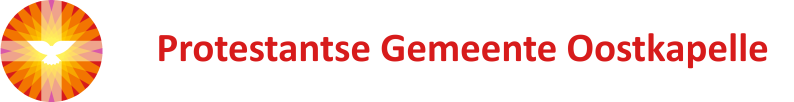 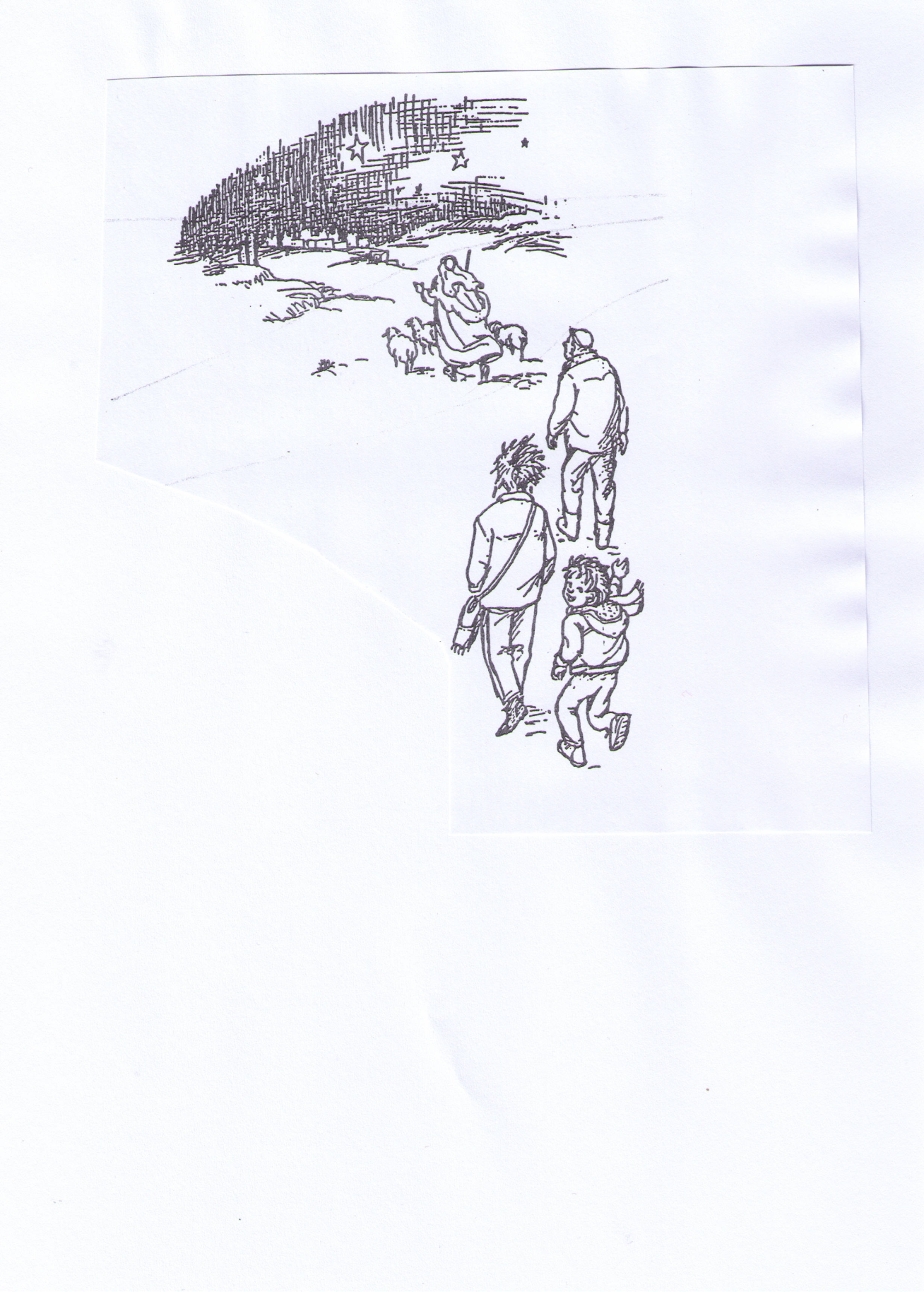 Kerstfeest       Woensdag 25 december 2019 – 10.00 uurLocatie:                   Protestantse Zionskerk, Duinweg 36.a.Predikant:                                          ds. Ph.A. BeukenhorstOuderling van dienst:                        Dirk van MaldegemMuziek:               Rinus Jobse, orgel – Leon Jobse, cornet –                                             Nathalie den Hollander, cornetKindernevendienst:                           Liselot Bartels-JobseVOORAFZingen:   Liedboek 482: strofen 1, 2 en 3          Tijdens het zingen komen de ambtsdragers binnenZingen:   Liedboek 481: strofen 1, 2 en 3Zingen:   Liedboek 477: strofen 1, 2, 3, 4 en 5DIENST VAN DE VOORBEREIDINGWelkom en mededelingen door de ouderling van dienstMees Bartels steekt de 5de kaars aan, de Kerstkaars:Vier kaarsen, vier kaarsen, waar een verhaal aan zit.
de cirkel is gesloten, het paarse lint wordt wit.
Een Kindje wordt geboren, een nieuwe tijd breekt aan.
Gods woord zal als een licht door onze wereld gaan!Staande zingen:   Liedboek Psalm 98: strofen 1 en 3Stil gebed         Bemoediging:Ds.:      Onze hulp is in de Naam van de HEER,  Gem.:  die hemel en aarde gemaakt heeft,Ds.:      die eeuwig trouw is                                Gem.:  en nooit loslaat  wat zijn hand begon.Groet    (hierna weer zitten)Inleiding / Kyriegebed om de nood van mens en wereldZingen  glorialied:   Liedboek 487: strofen 1, 2 en 3Kerstproject kinderen: “God roept de Vredeskoning”Zingen Projectlied:   [melodie als Ev. Liedb. 452]Refrein:  God gaf nu de Vredekoning aan zijn volk, aan Israël, heel de wereld wordt zijn woning, Micha had het ons verteld. Couplet:  Kind, in Bethlehem geboren, Zoon van God, Maria’s Zoon, Vredekoning zal Hij worden, zie je al zijn gouden kroon?  Refrein:  God gaf nu de Vredekoning aan zijn…Kinderen gaan met het Licht naar de KindernevendienstDIENST VAN HET WOORDGebed bij de opening van de BijbelBijbellezing:  Lucas 2, 1 t/m 20  (NBV)Zingen:   Liedboek 478: strofen 1, 2 en 3Uitleg over de liturgische bloemschikking Het thema is: ‘Het Licht schijnt in de duisternis’Zingen:   Liedboek 476: strofen 1, 2 en 3Bijbeluitleg en verkondiging MuziekZingen:  Liedboek 494: strofen 1, 2 en 3De kinderen komen terug uit de kindernevendienstDIENST VAN GEBEDEN EN GAVENDankgebed en voorbeden; Stil gebed; het Onze VaderCollecten: Kerkrentmeesterschap en Kinderen in de knelMuziekStaande zingen slotlied:   ‘Ere zij God’   Heenzending en zegen      Zingen:   Liedboek 431.c. Drie puntenGroet aan de voordeurWelkom bij de ontmoeting en het koffiedrinkenDoor hoge werkloosheid en armoede in Moldavië, werkt ongeveer een kwart van de bevolking in het buitenland. Ouderen én kinderen blijven dikwijls alleen achter, er is niemand die voor ze zorgt.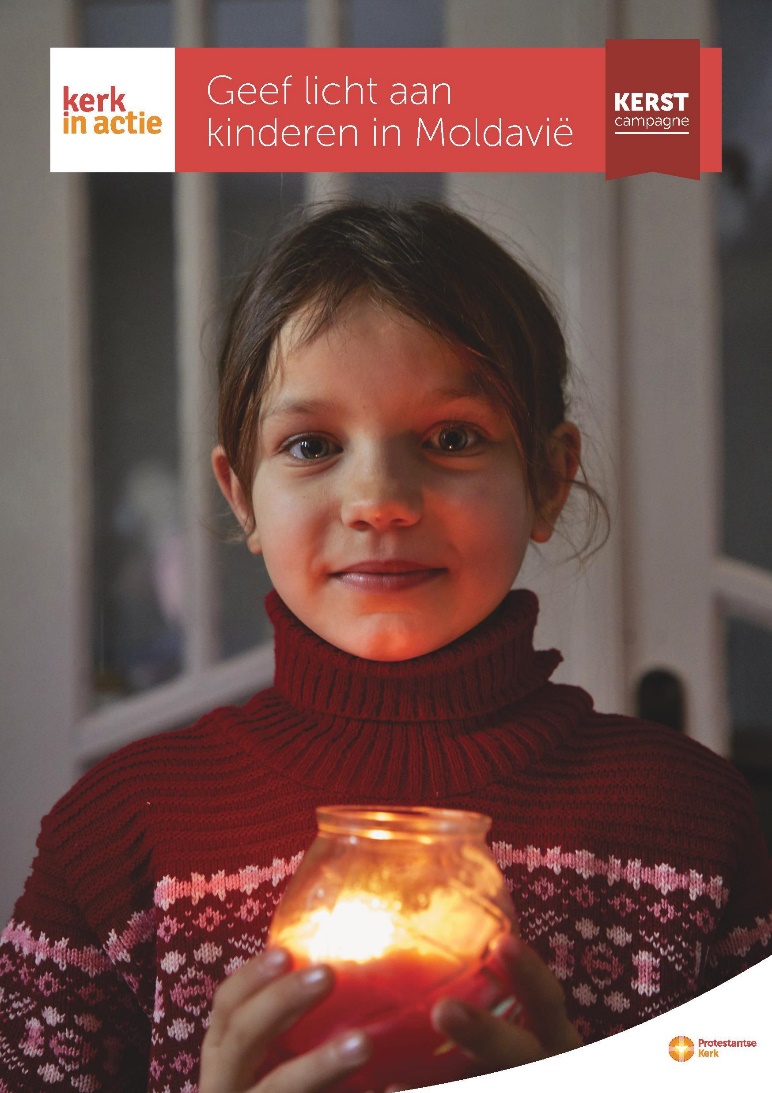 Bij het dagcentrum van de christelijke organisatie Bethania ontvangen kwetsbare kinderen hulp bij het maken van hun huiswerk, een maaltijd en krijgen ze psychosociale hulp aangeboden.Kinderen in de knel – steunt u de Kerst-collecte voor hen?Welkom bij de komende kerkdiensten:Zondag 29 december 2019 – 10 uur – Dorpskerk Dinsdag 31 december 2019 – 19 uur – Dorpskerk Zondag 5 januari 2020 – 10 uur – Zionskerk 